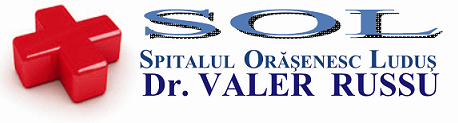 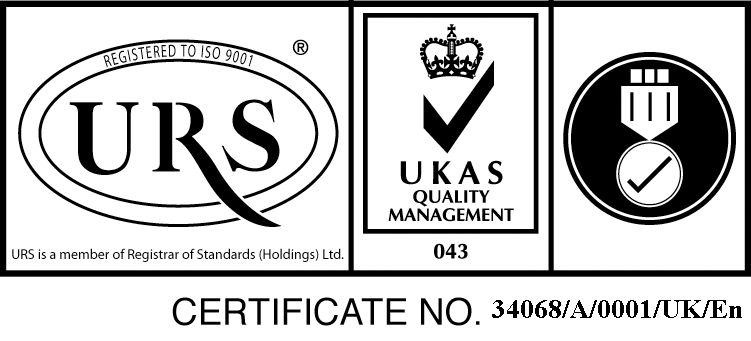 Str. B-dul 1 Decembrie 1918, nr.20, cod.545200, Ludus , Judet Mures, Tel./Fax. :0265-411889spludus@gmail.com ; www.spital-ludus.ro                                                                Nr. 4778 /  21.05.2018                                            Operator de date cu caracter personal inregistrat la ANSPDCP nr.13540       A N U N Ţ	 În vederea participării la concursul organizat pentru ocuparea unui post de asistent de laborator PL pe perioadă nedeterminată la Laborator analize medicale, au fost depuse 3 dosare de înscriere. 	Rezultatele selectării dosarelor de înscriere sunt următoarele:                       1. Rachita Alina                                                admis                       2. Varga Adela Cristina                                    admis		   3. Stan Andreea					      admis	                          Preşedintele comisiei de concurs,                                                       Dr. Szep Leonora